Materijal za Instalatere grijanja i klimatizacije:(Viega)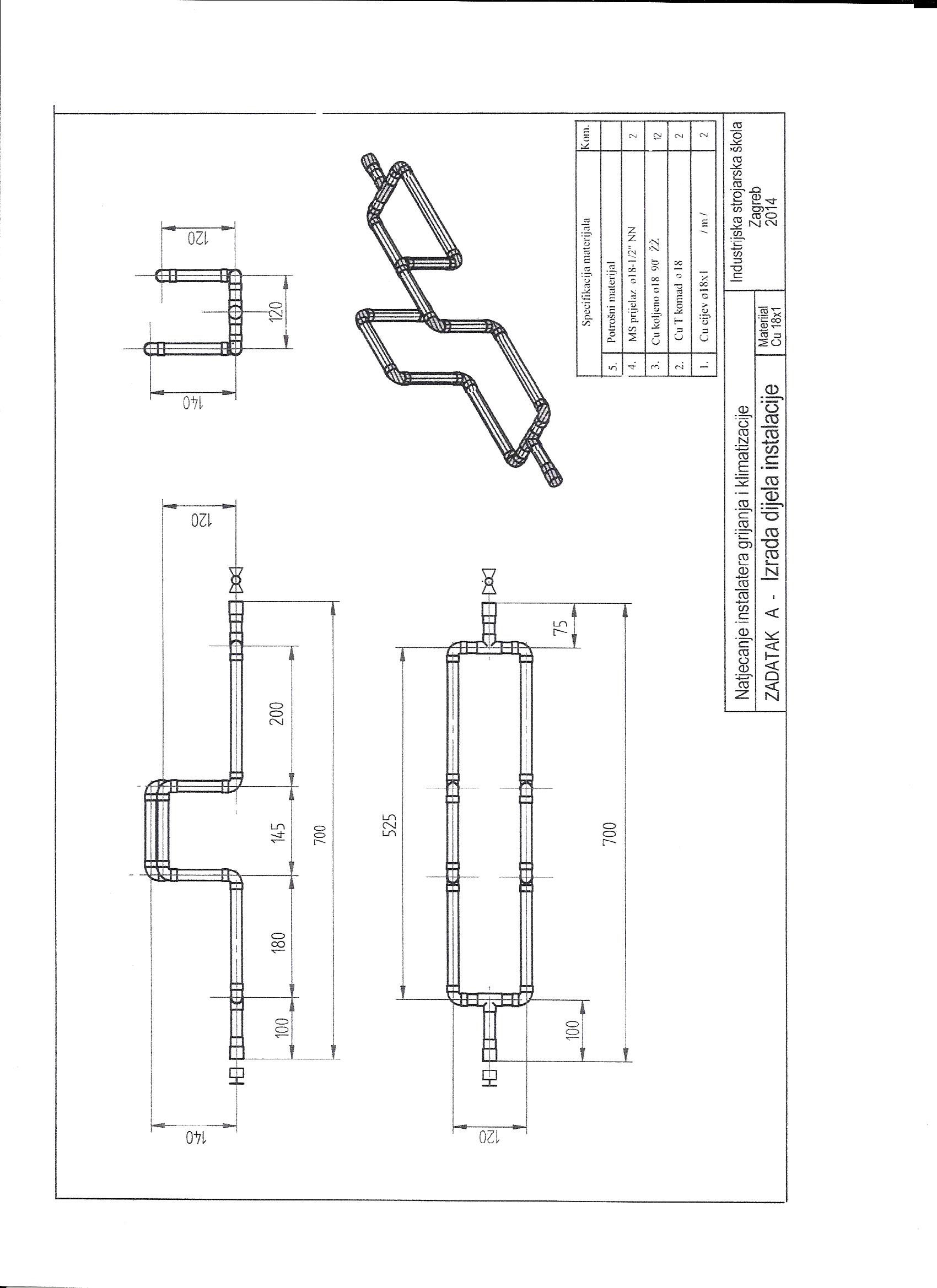 Materijal za Vodoinstalatere:(Vargon)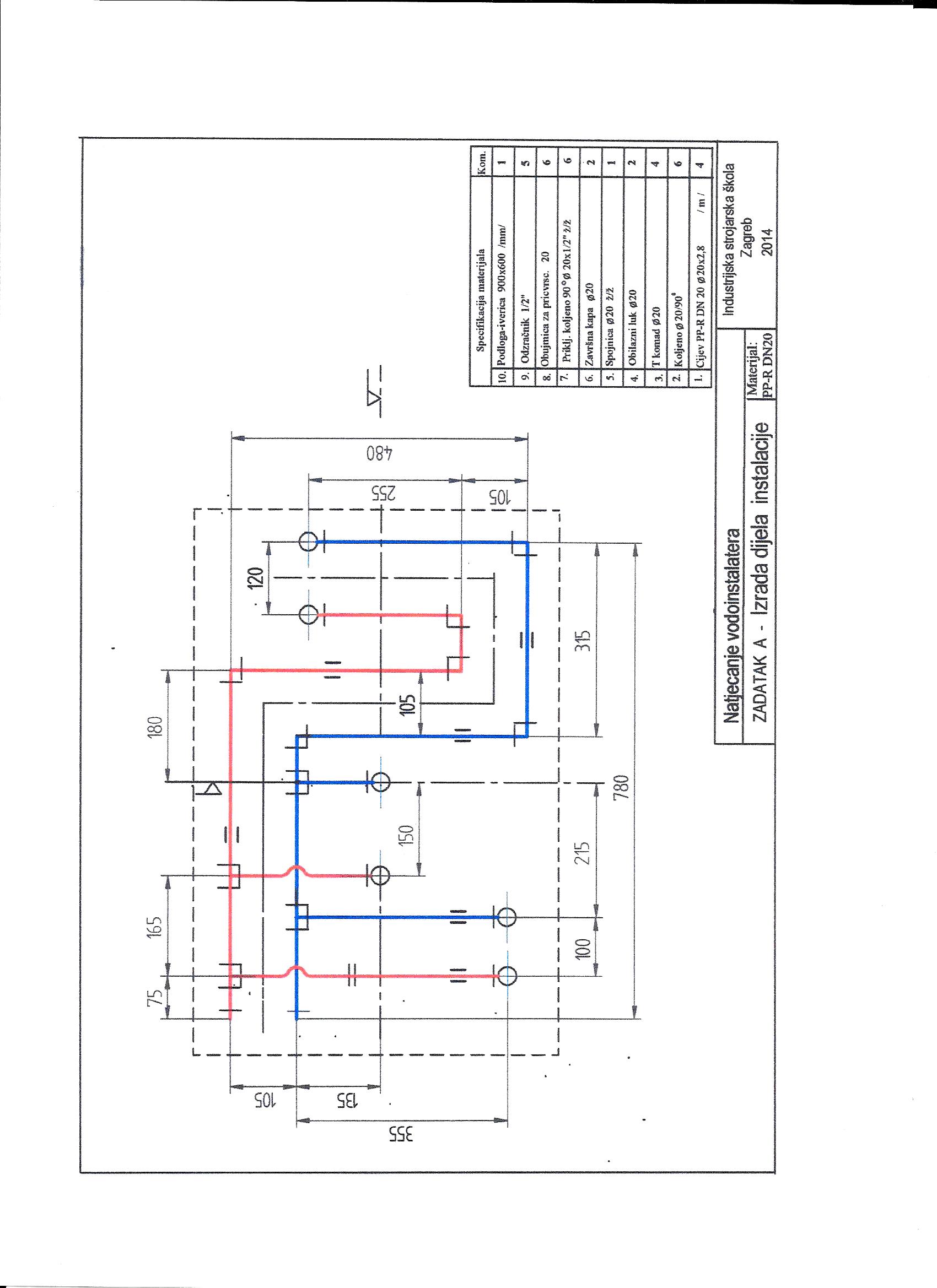 